Role ProfileThis job description is only a summary of the role as it currently exists and is not meant to be exhaustive. The responsibilities/accountabilities and skills/knowledge/experience/behaviours might differ from those outlined and other duties, as assigned, might be part of the job.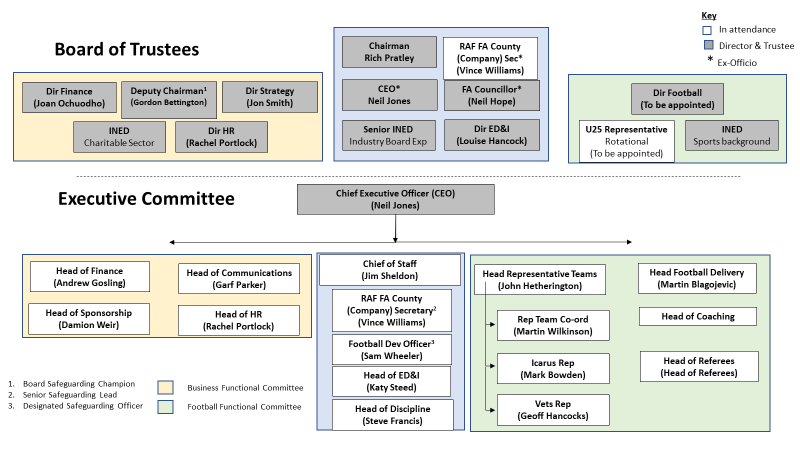 Job titleRAF Football Association - Chief Executive OfficerRAF Football Association - Chief Executive OfficerRAF Football Association - Chief Executive OfficerRAF Football Association - Chief Executive OfficerReports to: ChairmanJobs Reporting into the Job Holder:Jobs Reporting into the Job Holder:All Members of RAF FA Executive Committee(Organisational Chart Attached)Job PurposeJob PurposeJob PurposeJob PurposeJob PurposeTo deliver the RAF Football Association Strategy and Vision and meet the (FA endorsed) strategic objectives cited within the 2021-2024 Business Reset Strategy. Key to which is the objective to, ‘Re-generate, evolve and expand participation at all levels, providing opportunities for all’.To deliver the RAF Football Association Strategy and Vision and meet the (FA endorsed) strategic objectives cited within the 2021-2024 Business Reset Strategy. Key to which is the objective to, ‘Re-generate, evolve and expand participation at all levels, providing opportunities for all’.To deliver the RAF Football Association Strategy and Vision and meet the (FA endorsed) strategic objectives cited within the 2021-2024 Business Reset Strategy. Key to which is the objective to, ‘Re-generate, evolve and expand participation at all levels, providing opportunities for all’.To deliver the RAF Football Association Strategy and Vision and meet the (FA endorsed) strategic objectives cited within the 2021-2024 Business Reset Strategy. Key to which is the objective to, ‘Re-generate, evolve and expand participation at all levels, providing opportunities for all’.To deliver the RAF Football Association Strategy and Vision and meet the (FA endorsed) strategic objectives cited within the 2021-2024 Business Reset Strategy. Key to which is the objective to, ‘Re-generate, evolve and expand participation at all levels, providing opportunities for all’.Principal Accountabilities/ResponsibilitiesPrincipal Accountabilities/ResponsibilitiesPrincipal Accountabilities/ResponsibilitiesPrincipal Accountabilities/ResponsibilitiesPrincipal Accountabilities/ResponsibilitiesSupported by all members of the Board and RAF FA Executive Committee, you have the following responsibilities: •	Ensure the safe delivery of Stn, pan-service and regional tournaments from Grassroots football through to Senior Representative Level.Delivery of suitably qualified officials, coaches and medical staff to support all levels of football.Constant engagement with the RAF FA HQ Permanent Staff to maintain the appropriate blend within the Association between the HQ and the volunteer cadre.Chair the RAF FA Executive Committee Board; commitment is 6-8 meetings per year.Sit as a Trustee on the RAF FA Board of Trustees; commitment is 3-4 meetings per year.Liaison with the RAF FA Inter-Stn League Chairmen.Delivery of Elite Football within the RAF.Operational Leadership and Guidance for the 5 x Representative Teams.Liaison with the RAF FA Veterans Community.Support the RAF FA Chairman in the delivery of football.Provide guidance and oversight in support of the Chair, who acts as the Responsible Person for the RAF FA and owns the Association Safety Management Plan.Sit on the RAF FA Board of Trustees as a nominated Trustee.Lead the delivery of the RAF Cup and RAF FA Festival of Football.Oversee programmes/projects to deliver the targets to retain and grow participation for male, women and BAME players across all football formats.Contribute to raising the profile and the perception of the RAF FA in leading and developing grass roots football. Identify, manage and develop relationships with key partners (including sponsors) to meet the objectives and targets of the RAF FA. Undertake and support the compliance of Safeguarding 365.Responsibility for safeguarding policy to protect vulnerable people engaged with the Association.To support the England Football Accreditation Programme.Support the delivery of the Association’s 3-year business strategy, annual operational plan and FA KPIsPromote an inclusive working environment.Supported by all members of the Board and RAF FA Executive Committee, you have the following responsibilities: •	Ensure the safe delivery of Stn, pan-service and regional tournaments from Grassroots football through to Senior Representative Level.Delivery of suitably qualified officials, coaches and medical staff to support all levels of football.Constant engagement with the RAF FA HQ Permanent Staff to maintain the appropriate blend within the Association between the HQ and the volunteer cadre.Chair the RAF FA Executive Committee Board; commitment is 6-8 meetings per year.Sit as a Trustee on the RAF FA Board of Trustees; commitment is 3-4 meetings per year.Liaison with the RAF FA Inter-Stn League Chairmen.Delivery of Elite Football within the RAF.Operational Leadership and Guidance for the 5 x Representative Teams.Liaison with the RAF FA Veterans Community.Support the RAF FA Chairman in the delivery of football.Provide guidance and oversight in support of the Chair, who acts as the Responsible Person for the RAF FA and owns the Association Safety Management Plan.Sit on the RAF FA Board of Trustees as a nominated Trustee.Lead the delivery of the RAF Cup and RAF FA Festival of Football.Oversee programmes/projects to deliver the targets to retain and grow participation for male, women and BAME players across all football formats.Contribute to raising the profile and the perception of the RAF FA in leading and developing grass roots football. Identify, manage and develop relationships with key partners (including sponsors) to meet the objectives and targets of the RAF FA. Undertake and support the compliance of Safeguarding 365.Responsibility for safeguarding policy to protect vulnerable people engaged with the Association.To support the England Football Accreditation Programme.Support the delivery of the Association’s 3-year business strategy, annual operational plan and FA KPIsPromote an inclusive working environment.Supported by all members of the Board and RAF FA Executive Committee, you have the following responsibilities: •	Ensure the safe delivery of Stn, pan-service and regional tournaments from Grassroots football through to Senior Representative Level.Delivery of suitably qualified officials, coaches and medical staff to support all levels of football.Constant engagement with the RAF FA HQ Permanent Staff to maintain the appropriate blend within the Association between the HQ and the volunteer cadre.Chair the RAF FA Executive Committee Board; commitment is 6-8 meetings per year.Sit as a Trustee on the RAF FA Board of Trustees; commitment is 3-4 meetings per year.Liaison with the RAF FA Inter-Stn League Chairmen.Delivery of Elite Football within the RAF.Operational Leadership and Guidance for the 5 x Representative Teams.Liaison with the RAF FA Veterans Community.Support the RAF FA Chairman in the delivery of football.Provide guidance and oversight in support of the Chair, who acts as the Responsible Person for the RAF FA and owns the Association Safety Management Plan.Sit on the RAF FA Board of Trustees as a nominated Trustee.Lead the delivery of the RAF Cup and RAF FA Festival of Football.Oversee programmes/projects to deliver the targets to retain and grow participation for male, women and BAME players across all football formats.Contribute to raising the profile and the perception of the RAF FA in leading and developing grass roots football. Identify, manage and develop relationships with key partners (including sponsors) to meet the objectives and targets of the RAF FA. Undertake and support the compliance of Safeguarding 365.Responsibility for safeguarding policy to protect vulnerable people engaged with the Association.To support the England Football Accreditation Programme.Support the delivery of the Association’s 3-year business strategy, annual operational plan and FA KPIsPromote an inclusive working environment.Supported by all members of the Board and RAF FA Executive Committee, you have the following responsibilities: •	Ensure the safe delivery of Stn, pan-service and regional tournaments from Grassroots football through to Senior Representative Level.Delivery of suitably qualified officials, coaches and medical staff to support all levels of football.Constant engagement with the RAF FA HQ Permanent Staff to maintain the appropriate blend within the Association between the HQ and the volunteer cadre.Chair the RAF FA Executive Committee Board; commitment is 6-8 meetings per year.Sit as a Trustee on the RAF FA Board of Trustees; commitment is 3-4 meetings per year.Liaison with the RAF FA Inter-Stn League Chairmen.Delivery of Elite Football within the RAF.Operational Leadership and Guidance for the 5 x Representative Teams.Liaison with the RAF FA Veterans Community.Support the RAF FA Chairman in the delivery of football.Provide guidance and oversight in support of the Chair, who acts as the Responsible Person for the RAF FA and owns the Association Safety Management Plan.Sit on the RAF FA Board of Trustees as a nominated Trustee.Lead the delivery of the RAF Cup and RAF FA Festival of Football.Oversee programmes/projects to deliver the targets to retain and grow participation for male, women and BAME players across all football formats.Contribute to raising the profile and the perception of the RAF FA in leading and developing grass roots football. Identify, manage and develop relationships with key partners (including sponsors) to meet the objectives and targets of the RAF FA. Undertake and support the compliance of Safeguarding 365.Responsibility for safeguarding policy to protect vulnerable people engaged with the Association.To support the England Football Accreditation Programme.Support the delivery of the Association’s 3-year business strategy, annual operational plan and FA KPIsPromote an inclusive working environment.Supported by all members of the Board and RAF FA Executive Committee, you have the following responsibilities: •	Ensure the safe delivery of Stn, pan-service and regional tournaments from Grassroots football through to Senior Representative Level.Delivery of suitably qualified officials, coaches and medical staff to support all levels of football.Constant engagement with the RAF FA HQ Permanent Staff to maintain the appropriate blend within the Association between the HQ and the volunteer cadre.Chair the RAF FA Executive Committee Board; commitment is 6-8 meetings per year.Sit as a Trustee on the RAF FA Board of Trustees; commitment is 3-4 meetings per year.Liaison with the RAF FA Inter-Stn League Chairmen.Delivery of Elite Football within the RAF.Operational Leadership and Guidance for the 5 x Representative Teams.Liaison with the RAF FA Veterans Community.Support the RAF FA Chairman in the delivery of football.Provide guidance and oversight in support of the Chair, who acts as the Responsible Person for the RAF FA and owns the Association Safety Management Plan.Sit on the RAF FA Board of Trustees as a nominated Trustee.Lead the delivery of the RAF Cup and RAF FA Festival of Football.Oversee programmes/projects to deliver the targets to retain and grow participation for male, women and BAME players across all football formats.Contribute to raising the profile and the perception of the RAF FA in leading and developing grass roots football. Identify, manage and develop relationships with key partners (including sponsors) to meet the objectives and targets of the RAF FA. Undertake and support the compliance of Safeguarding 365.Responsibility for safeguarding policy to protect vulnerable people engaged with the Association.To support the England Football Accreditation Programme.Support the delivery of the Association’s 3-year business strategy, annual operational plan and FA KPIsPromote an inclusive working environment.Knowledge/Experience/Technical Skills/BehavioursKnowledge/Experience/Technical Skills/BehavioursKnowledge/Experience/Technical Skills/BehavioursKnowledge/Experience/Technical Skills/BehavioursKnowledge/Experience/Technical Skills/BehavioursKnowledge/Experience/Technical Skills/BehavioursKnowledge/Experience/Technical Skills/BehavioursKnowledge/Experience/Technical Skills/BehavioursKnowledge/Experience/Technical Skills/BehavioursKnowledge/Experience/Technical Skills/BehavioursEssential:Essential:Essential:		Desirable:		Desirable:· Developing goal setting/strategic delivery plans · Monitoring and evaluation · Project management skills/experience · Budget management skills/experience · Managing Teams · Developing goal setting/strategic delivery plans · Monitoring and evaluation · Project management skills/experience · Budget management skills/experience · Managing Teams · Developing goal setting/strategic delivery plans · Monitoring and evaluation · Project management skills/experience · Budget management skills/experience · Managing Teams · Knowledge of the structure and organisations within RAF FA· Demonstration of equality in action· Practical experience of Sports / Football Development · Demonstrate a working understanding and application of inclusion, equality and anti - discrimination, safeguarding and best practice · Ability to work with partner organisations to deliver Football Development objectives · OF5/OF6 · Knowledge of the structure and organisations within RAF FA· Demonstration of equality in action· Practical experience of Sports / Football Development · Demonstrate a working understanding and application of inclusion, equality and anti - discrimination, safeguarding and best practice · Ability to work with partner organisations to deliver Football Development objectives · OF5/OF6 b) Key skills – as defined in County Football Association Competency Modelb) Key skills – as defined in County Football Association Competency Modelb) Key skills – as defined in County Football Association Competency ModelKey InformationKey Information· Problem Solving · Teamwork · Communicating · Delivery · Customer Excellence · Developing Self and Others · Leadership· Problem Solving · Teamwork · Communicating · Delivery · Customer Excellence · Developing Self and Others · Leadership· Problem Solving · Teamwork · Communicating · Delivery · Customer Excellence · Developing Self and Others · LeadershipEssential that the selected individual is currently serving and of sufficient experience to run and manage the largest Sports Association in the RAF: OF5 rank or above is recommended.Time commitment demands weekly engagement, with higher periods of activity through the Feb-Apr timeframe.Some form of indication of a time commitment, especially as we are looking likely to be looking internally at a serving officerEssential that the selected individual is currently serving and of sufficient experience to run and manage the largest Sports Association in the RAF: OF5 rank or above is recommended.Time commitment demands weekly engagement, with higher periods of activity through the Feb-Apr timeframe.Some form of indication of a time commitment, especially as we are looking likely to be looking internally at a serving officerFurther InformationFurther InformationFurther InformationFurther InformationFurther InformationWill the job-holder have direct access to young persons under the age of 18, within the context of the job or any subsequent related activities or responsibilities? NO Will the job-holder have direct access to young persons under the age of 18, within the context of the job or any subsequent related activities or responsibilities? NO Will the job-holder have direct access to young persons under the age of 18, within the context of the job or any subsequent related activities or responsibilities? NO Will the job-holder have direct access to young persons under the age of 18, within the context of the job or any subsequent related activities or responsibilities? NO Will the job-holder have direct access to young persons under the age of 18, within the context of the job or any subsequent related activities or responsibilities? NO Completed by Name/Role Signature DateCompleted by Name/Role Signature DateCompleted by Name/Role Signature DateSignatureSignatureSignatureDateDateDate